Bożena SzymonekEtap edukacyjny: Gimnazjum i klasy VIITemat: Na własnych śmieciachCele  (wymagania ogólne) - Podjęcie odpowiedzialności za stworzoną przez Boga Ziemię. - Rozwijanie wśród uczniów świadomości ekologicznej związanej z potrzebą ograniczenia ilości wytwarzanych odpadów oraz ich właściwym zagospodarowaniem.Treści (wymagania szczegółowe)Wiedza:-  Uczeń wie, że Bóg stworzył Ziemię dla człowieka.-  Uczeń rozumie konieczność ochrony środowiska przyrodniczego w Polsce. -  Uczeń zdaje sobie sprawę ze skali problemu związanego z ilością produkowanych na co dzień odpadów. -  Uczeń wie, że ponosi odpowiedzialność za działania ekologiczne oraz potrafi podać ich przykłady.Umiejętności:-    Uczeń potrafi zinterpretować teksty biblijne mówiące o stworzeniu ziemi.-    Uczeń uzasadnia konieczność współdziałania z innymi w podejmowanych działaniach ekologicznych.- Uczeń proponuje konkretne działania związane z ograniczaniem ilości odpadów oraz ich gospodarowaniem (we własnym domu, szkole, środowisku). Postawy:- Uczeń aktywnie uczestniczy w procesie działań ekologicznych.- Uczeń troszczy się o stan własnego środowiska.- Uczeń uznaje nakaz Boga i troszczy się o ład i porządek na „całej ziemi”.Metody i formy pracy:  głosowanie,  metaplan,  rozmowa kierowana,  zdania podsumowujące.Środki dydaktyczne: Pismo Święte, małe karteczki,  długopisy,  kartki,  flamastry,  zdjęcia składowisk śmieci, karteczki w kilku różnych kolorach (w zależności od tego, na ile zespołów zdecyduje się podzielić klasę nauczyciel; ze względu na jak największe zaangażowanie uczniów najbardziej optymalne jest, jeśli uczniowie pracują w czteroosobowych zespołach).I. WPROWADZENIE1. Powitanie uczniów Katecheta:  wita uczniów, mówi, że na dzisiejszych zajęciach będziemy rozmawiali o odpadach, o tym jak to się dzieje, że jest ich tak dużo, o tym, co w związku tym możemy zrobić oraz co na ten temat mówi  Pismo święte. K: zapisuje temat na tablicy: Na własnych śmieciach.2. K:  prosi uczniów, aby zastanowili się, ile śmieci w ciągu jednego dnia trafia do kosza w ich domach i zapisali na małej karteczce. Po chwili prosi uczniów, aby wyrywkowo podali swoje wyniki. Zapisuje średni wynik z tych, które podawali uczniowie (np. worek w ciągu jednego dnia). Nauczyciel stawia na środku sali przygotowany wcześniej worek z odpadami. Prosi, aby uczniowie powiedzieli, ile takich worków z odpadami z ich domu trafia do pojemników w ciągu jednego miesiąca. Uczniowie podają liczbę, którą prowadzący zapisuje na tablicy. Ponownie prosi, aby uczniowie zastanowili się, policzyli i podali, ile jest takich worków w ciągu jednego roku. Ponownie zapisuje wynik na tablicy. Prowadzący pyta uczniów o liczbę mieszkańców np. Sosnowca. Jeśli uczniowie nie podadzą, robi to prowadzący mówiąc, że w Sosnowcu jest ok. 96 000 gospodarstw domowych, które każdego dnia wytwarza nowe śmieci i prosi, aby uczniowie policzyli, ile takich worków śmieci trafia na składowisko z całego miasta. 3. K:  pyta uczniów: Ilu z Was uważa, że to dużo? Ilu, że mało? A ilu, że bardzo dużo? Uczniowie głosują przez podniesienie ręki. II. ROZWINIĘCIEK: Biblia na samym początku mówi o nałożonej na człowieka odpowiedzialności za ziemię: oddając Adamowi i Ewie w posiadanie Ogród Eden Stwórca polecił człowiekowi, … aby go uprawiał i strzegł      (Rdz 2,15). Z obowiązku tego i odpowiedzialności człowiek nigdy nie został zwolniony. Ziemia i jej źródła, podobnie jak powietrze należą w rzeczywistości do Boga i jako takie, powinny być właściwie traktowane. Człowiek jest tylko dzierżawcą, i z tego kiedyś zda rachunek przed Stwórcą.K: prosi jednego z uczniów o odczytanie fragmentu Pisma św. „I stworzył Bóg człowieka na obraz swój (…) i błogosławił im Bóg, i rzekł do nich Bóg: Rozradzajcie się i rozmnażajcie się, i napełniajcie ziemię, i czyńcie ją sobie poddaną; panujcie nad rybami morskimi i nad ptactwem niebios, i nad wszelkimi zwierzętami, które się poruszają po ziemi (…) i spojrzał Bóg na wszystko, co uczynił, a było to bardzo dobre” (Rdz 1,27-31)4. K:  pokazuje uczniom zdjęcia, na których jest dużo śmieci (zdjęcia składowiska śmieci – załącznik nr 1). Dzięki temu podkreśla wagę problemu. Po obejrzeniu zdjęć katecheta formułuje problem i zapisuje go na tablicy: Co zrobić z taka ilością śmieci? Jak sobie z nimi poradzić? 5. K: dzieli uczniów na zespoły kilkuosobowe (ze względu na jak największe zaangażowanie uczniów najbardziej optymalne jest, jeśli uczniowie pracują w czteroosobowych zespołach). Podział na zespoły dokonuje się poprzez losowanie kolorowych karteczek (nauczyciel musi zadbać o właściwą ilość karteczek zgodnie z podziałem).  Każda z grup wybiera swojego przedstawiciela. Każda grupa otrzymuje dużą kartkę i mazaki. Dzieli kartkę na cztery części, gdyż problem analizowany będzie etapami: Etap I Jak jest obecnie? Etap II Jak być powinno? Etap III Dlaczego nie jest tak, jak być powinno? Etap IV Wyciągnięcie praktycznych wniosków. W etapie I uczniowie zapisują jak obecnie wygląda  problem ogromnej ilości wytwarzanych śmieci; w etapie II, zastanawiają się  - jak powinno być, jeśli chodzi o postępowanie z odpadami. Uczniowie określają stan docelowy.  W trzecim etapie uczniowie szukają przyczyn, co powoduje, że nie ma stanu docelowego.  W czwartym etapie wniosków i ustaleń należy zdefiniować luki, jaki obszar do dalszej pracy jest kluczowy, aby osiągnąć stan docelowy, czyli co możemy zrobić i na co mamy wpływ, żeby było tak jak chcemy w kwestii postępowania z odpadami. Uczniowie wskazują m.in. konkretne propozycje działań, które można wykorzystać przy okazji różnych akcji ekologicznych przeprowadzanych w szkole.K: Prosi w podsumowaniu o przeczytanie przez ucznia fragmentu z Pisma św.: „I rozgniewały się narody, a nadszedł Twój gniew (…), aby dać zapłatę sługom Twym prorokom i świętym (…) i aby zniszczyć tych, którzy niszczą ziemię” (Ap 11,18)III. ZAKOŃCZENIEK. podsumowuje, zadając pytania:Katecheta podsumowuje pracę uczniów, dziękuje im za zaangażowanie w pracę zespołów i zachęca uczniów do podsumowania zajęć poprzez dokańczanie zdania: Podczas dzisiejszych zajęć najbardziej zaskoczyło mnie to, że … lub Dowiedziałem się … lub Zaczynam się zastanawiać … lub Chciałbym się dowiedzieć więcej o … (dobrze byłoby, aby przed zajęciami lub w trakcie pracy uczniów prowadzący zapisał na tablicy lub kartce przykłady zdań podsumowujących). K: Prosi w podsumowaniu o przeczytanie przez ucznia fragmentu z Pisma św.: „I rozgniewały się narody, a nadszedł Twój gniew (…), aby dać zapłatę sługom Twym prorokom i świętym (…) i aby zniszczyć tych, którzy niszczą ziemię” (Ap 11,18)ZAŁĄCZNIK NR 1.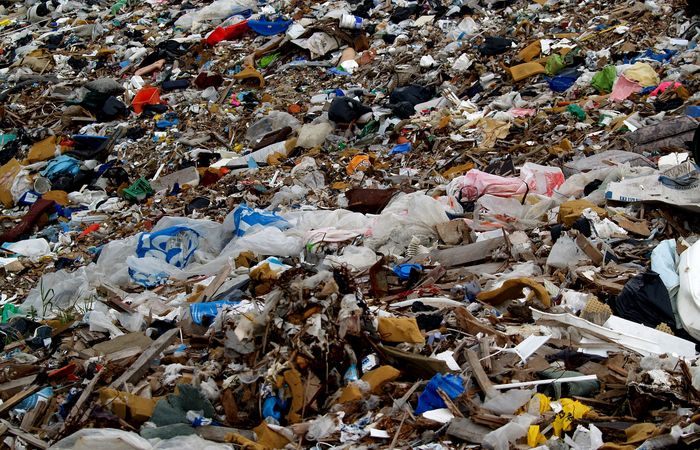 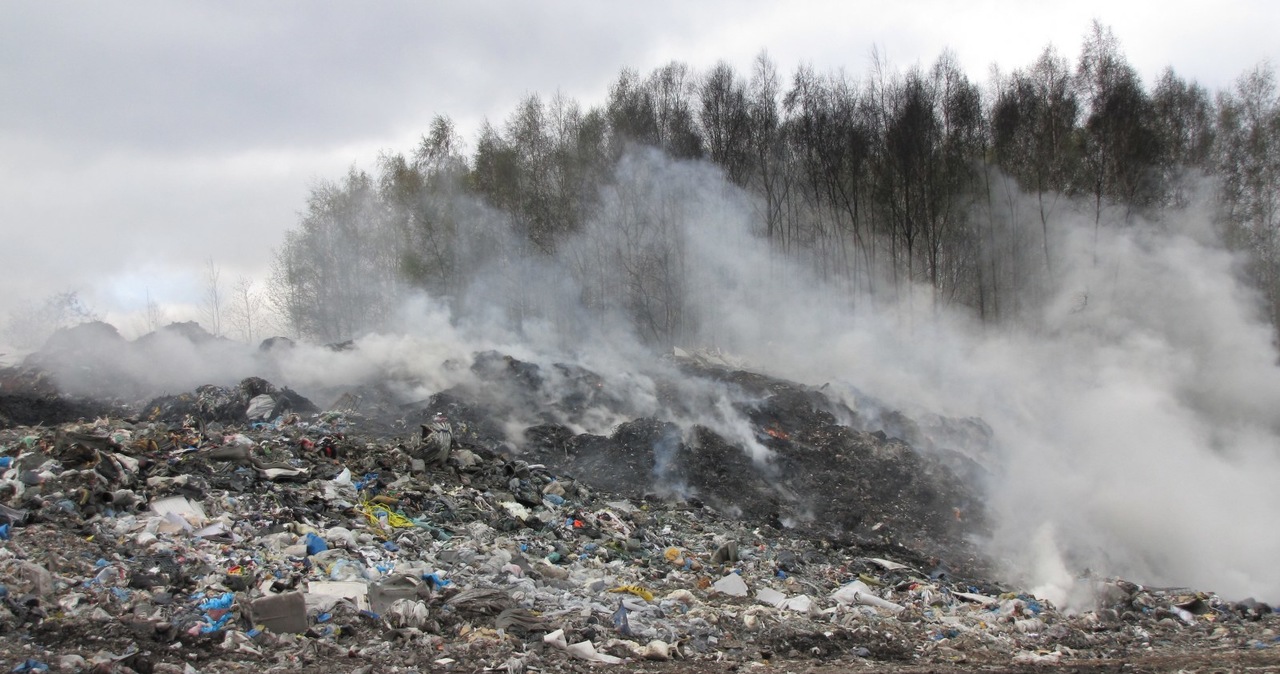 